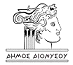 ΕΛΛΗΝΙΚΗ ΔΗΜΟΚΡΑΤΙΑ                              Άγ. Στέφανος         15/07/2022     ΔΗΜΟΣ  ΔΙΟΝΥΣΟΥ                                          Aρ. Πρωτ. : 22110ΚΟΙΝΟΤΗΤΑ   ΑΓ.  ΣΤΕΦΑΝΟΥ                                                                                         ΣΥΝΕΔΡΙΑΣΗ   6η / 2022                                                                                                 - ΤΑΚΤΙΚΗ -                                                                                 Προς :                                                                                 Tα  Μέλη του Συμβουλίου                                                                                                                                                                                                                                      της  Κοινότητας   Αγίου  Στεφάνου                                                                                           του Δήμου Διονύσου:                                                                                                                                                                                                                                              Κοινοποίηση :                                                                                 1.Τον  Δήμαρχο Διονύσου                                                                                     κ. Καλαφατέλη   Ιωάννη                                                                                       2. Την Δ/ντρια  Δ/κών Υπηρεσιών                                                                                    κα Κυριακάκου  Ελένη                                                                                 3. Τον Προϊστάμενο  Δ/κών Υπηρεσιών                                                                                         κ. ΣερασκέρηΘΕΜΑ:   Πρόσκληση   6ης /2022                 Τακτικής  Συνεδρίασης  Συμβουλίου                  Κοινότητας  Αγίου Στεφάνου  Δήμου  Διονύσου                                                                                                                                    Π Ρ Ο Σ Κ Λ Η Σ ΗΟ Πρόεδρος Συμβουλίου της Κοινότητας  Αγ. Στεφάνου έχοντας υπόψη τις διατάξεις των άρθρων 83 και 88 του Ν. 3852/2010 «Νέα Αρχιτεκτονική της Αυτοδιοίκησης και της Αποκεντρωμένης Διοίκησης – Πρόγραμμα Καλλικράτης»   τα οποία  αντικαθίστανται από τα  άρθρα  84  και 89 του Ν 4555/2018   <<ΚΛΕΙΣΘΕΝΗ>>   καλεί   τους  Συμβούλους της Κοινότητας Αγίου Στεφάνου στην   6η Tακτική Συνεδρίαση   η οποία θα γίνει δια ζώσης   και θα διενεργηθεί  στις  20/07/2022  ημέρα  ΤΕΤΑΡΤΗ με ώρα έναρξης  19:30   στο  Κοινοτικό Κατάστημα  Αγίου Στεφάνου, Δήμου  Διονύσου    για να συζητηθούν τα  παρακάτω    θέματα  της Ημερήσιας  Διάταξης:ΘΕΜΑ  1ο :  « Ενημέρωση  για   όρια  οικισμών και  πολεοδομικά  θέματα στο  Δήμο  Διονύσου  από τον  αρμόδιο  Αντιδήμαρχο  Στρατηγικού Χωροταξικού Σχεδιασμού  και  Υποδομών  » ΘΕΜΑ  1ο  Η.Δ.  :  « Συζήτηση  και λήψη απόφασης   για  την σύμφωνη γνώμη  της έγκρισης των  κυκλοφοριακών ρυθμίσεων  στην οδό Ελ. Βενιζέλου στο  πλαίσιο  υλοποίησης της  1ης  Εκτελεστικής Σύμβασης  του έργου : “ΑΝΑΚΑΤΑΣΚΕΥΗ ΑΣΦΑΛΤΙΚΩΝ ΟΔΟΣΤΡΩΜΑΤΩΝ ΔΗΜΟΥ ΔΙΟΝΎΣΟΥ”  στη  Κοινότητα Αγ. Στεφάνου του Δήμου Διονύσου »  ΘΕΜΑ  2ο  Η.Δ.   : « Συζήτηση  και λήψη απόφασης   για την έγκριση  Παρατάσεων ενταφιασμών  για  ένα ( 1)έτος   για τους  παρακάτω     θανόντες  :α)   της  θανούσης     ΚΑΡ…     ΕΛ…       ενταφιασμένη      στο μνημείο  με   α.α.      -  510 - β)   του  θανόντα       ΧΑΡΧ...   ΚΩΝ…    ενταφιασμένος    στο  μνημείο  με   α.α.      - 547 Γ -  γ)   του  θανόντα       ΜΙΧ…     ΠΑΝ…     ενταφιασμένος    στο μνημείο  με   α.α.      - 507 -σύμφωνα με το άρθρο 7 ,παρ. 5  της  Α.Δ.Σ.  με  αρ. 45/2018 , στο  Κοιμητηρίου  Αγίου  Στεφάνου  της  Κοινότητας Αγίου    Στεφάνου Δήμου Διονύσου  »ΑΡ. ΣΥΝΕΔΡΙΑΣΗΣ  : 6η/2022                                                                                 Ο ΠΡΟΕΔΡΟΣ  ΣΥΜΒΟΥΛΙΟΥ                                                                                                                                              ΚΟΙΝΟΤΗΤΑΣ  ΑΓ.  ΣΤΕΦΑΝΟΥ                                                    ΜΠΑΜΠΑΝΙΚΑΣ  ΔΗΜΗΤΡΙΟΣΚΟΙΝΟΠΟΙΗΣΗ :Α) ΤΑΚΤΙΚΑ ΜΕΛΗ ΤΟΥ ΣΥΜΒΟΥΛΙΟΥ ΤΗΣ ΚΟΙΝΟΤΗΤΑΣ ΑΓ. ΣΤΕΦΑΝΟΥ:   1.  κα   Πολιτάκη Φρόσω   2.  κα   Χαμοπούλου Φρόσω      3.  κ.    Σταμούλης  Χρήστος   4.  κ.   Ίσσαρης  Γρηγόριος   5.  κα  Σταϊκόγλου  Σταματία   6.  κ.   Κασαπάκης  Μιχάλης   7.  κ.   Πάγκαλος  Μάριος    8.  κα   Δημητρακοπούλου Αννέτα   9.  κ.   Μπαλτάς    Κων/νος   10. κ.  Βουτσάς  Καρατζάς                     